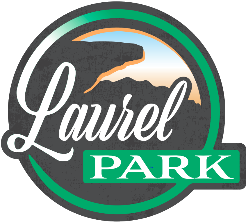 Town of Laurel ParkBee CommitteeDate of Meeting: January 16th, 2024Time of Meeting: 4:30 pmLocation: Town Hall, 441 White Pine Drive, Laurel Park NC 28739Call to OrderRecord those in attendance.Agenda:Approval of the AgendaApproval of the MinutesDecember, 2023 – meeting cancelled.Old BusinessLaurel Park Town Council convenes in January for budget requests.  Parks and Greenways board member Denise Layfield reported having included a Bee City line-item budget request of $2-3k.  LPBCC members please keep in mind that we’ll want to have a comprehensive list of potential LPBCC-sponsored projects for next fiscal year (beginning July1, 2024) and the projected costs to present to the Parks & Greenways board.  Will include on November and December 2023 agendas as reminders.The committee has yet to determine which movie we’d like to show at the Flat Rock Cinema.  Possible movies include: The Pollinators (reviewed at Denise Layfield’s home), More Than Honey (2012 Swiss Documentary), Queen of the Sun: What Are the Bees Telling Us?, Vanishing of the Bees and Bee Movie (2007), NOVA’S Bees: Tales from the Hive, and On The Brink: The fight to save bees and our food supply, Ross McDonnel and Carter Gunn’s Colony: The Endangered World of Bees (2009), and finally, The Silence of the Bees.  I’ve found these titles but have not yet determined format or availability of many.No Mow May initiative (open for discussion) was promoted in May as part of our raise pollinator awareness efforts.  The design and cost for the two proposed Laurel Park Bee City signs shall be discussed and finalized if all relative matters have been resolved – e.g. installation (by whom and how).New BusinessBee City USA: A reminder for our Bee City or Bee Campus committee members: your annual renewal report is due in February. We are updating the report form, so please wait until January 2024 to start filling out your report. To this end, I have requested the Word template from Xerces Society.  In this meeting I would like us to compile a list of LPBCC’s activities/accomplishments that have furthered the ethos of Bee City USA within Laurel Park so to include in the Bee City Renewal Report for 2023.  Anne Hartig has list of LPBCC’s efforts and accomplishments.  I’ve requested quotes from Printville Hendersonville for 5”x7” Common Bees of Eastern North America in quantities of 250, 500 and 1000.  Inviting Bees to Your Property: No Fear of Stings! Brochure is available from www.pollinator.org/brochures.htm.  25 @ $8.50,  50 @ $15 and 100 @ $27  Additional brochures are listed on this site for comparable prices.  Adjourn